Evaluating Bird Beaks Answers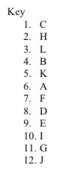 